		Programme Enhancement Report 2019/20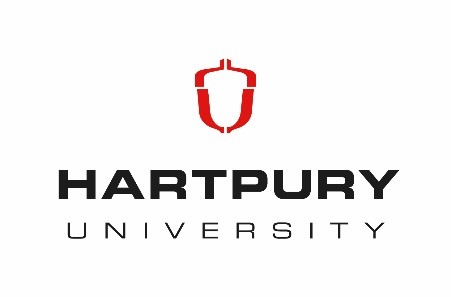 This evaluation is intended to inform the Head of Department’s discussions with Programme Managers about the future place of the programme with the department’s curriculum and the future direction of the department. Programme teams are asked to reflect on the effectiveness of programmes delivered during the year.  This report should normally not exceed four pages in length.Shaded cells will be completed by a member of the Academic Registry.*These figures are head count.Brief Review of previous year’s action plan (including any curriculum development activity)Review of programme performance over the last academic year and consideration of key areas of focus going forward (within these areas use feedback from a variety of sources to underpin evaluation [eg student surveys, placement provider feedback, external examiner comments etc.]. Consider areas for enhancement as well as good practice, utilising the data to underpin discussion).1. Student experience, retention and satisfaction 2. Student recruitment3. Student outcomes4. Curriculum designDo you think the programme’s aims are still appropriate?    Yes / NoDo you think the programme’s learning outcomes are still met by graduates?     Yes / NoAs Programme Manager (or nominee) I confirm that this report accurately represents events over the programme during this academic year and the feedback received from stakeholders.Programme Name:Programme Manager:Link with PSRB?No / Yes accreditation by ? / Yes alignment with ?Programme Committee Name:Department:Head of Department:17/1818/1919/2019/20 TargetSuggested 20/21 TargetStage 0 overall satisfactionStage 1 overall satisfactionStage 2 overall satisfactionNSS overall satisfaction Retention from all enrolled studentsRetention from 1st NovNew UG students WD from Stage 0/1Continuation new Stage 0/1ApplicationsOffersAcceptancesAverage Tariff on EntryNew enrolments Stage 0, 1st Dec*New enrolments Stage 1, 1st Dec*New FE to HE enrolments, 1st Dec**Stage 1 Returners, 1st Dec*Stage 2 Returners, 1st Dec*Stage 3 Returners, 1st Dec*Total enrolments, 1st Dec*Achieved all modules attemptedFinal year Achievement of Target awardFinal year Upper AwardGraduate OutcomesOutline between 1 and 3 specific approaches or innovative methods used within this programme that you think would benefit other Programme Teams and are therefore potential areas of good practice worthy of repeating and dissemination:Suggested actions to be taken to improve the programme for the next academic year (most important first, highlighting who will be responsible and by when will it be done in brackets)Name:Job title:Signature:Date:This document should be circulated by the Programme Manager to:Members of the Programme Team / Head of Department / Academic Registrar The Programme Manager is responsible for uploading this report to the HE Staff Portal.